Application for a Prospective Graduate Student Visitation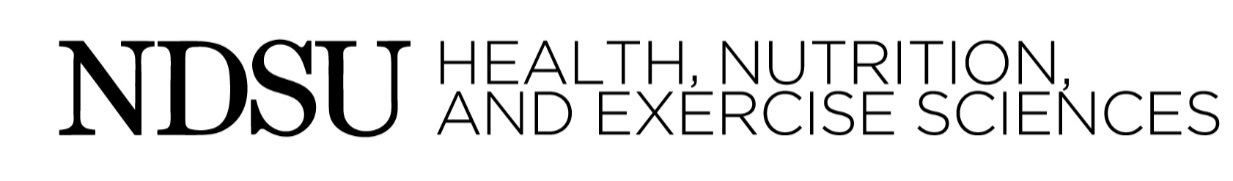 The Department of Health, Nutrition, and Exercise Sciences (HNES) at North Dakota State University (NDSU) is seeking applications for a Prospective Graduate Student Visitation, in which selected students will be invited to campus for an afternoon/evening to meet future mentors, faculty, current graduate students, learn about the programs and/or assistantship/fellowship opportunities, and experience the surrounding community. The amount of funding each student will receive will vary based on total available funding and the location of the student relative to NDSU ($500 maximum). Priority is given to those interested in the PhD program in Exercise Science and Nutrition, but prospective Masters level students interested in the Exercise/Nutrition Science Option are also encouraged to apply. To qualify for this unique experience you must:Meet the requirements for admission to the PhD program in Exercise Science and Nutrition (http://www.ndsu.edu/hnes/phd_in_exercise_science_and_nutrition) or the Master’s degree in Exercise/Nutrition Science (https://www.ndsu.edu/hnes/graduate_programs/)Complete the information below and email this form to: Kyle J. Hackney, PhD, kyle.hackney@ndsu.eduStudent Information:Name:Address: City/State/Zip:Phone Number:Email: Have you submitted an application to a HNES program? 		 Yes 		No 	Undergraduate Major and GPA: Masters Area of Concentration and GPA (if applicable):GRE scores: (Applicants who score in the upper 50th percentile in the verbal, quantitative, and writing portions will be given preference in admission to the program).Specific program of interest:Potential faculty advisor:Brief description of research interests:Score	PercentileVerbalQuantitativeAnalytical Writing